განათხარის (ტრანშეის) კედლების გამაგრების საშუალების შესყიდვის  ტექნიკური დავალებაშპს  „ჯორჯიან  უოთერ  ენდ  ფაუერი“  (ს/კ  203826002)  გიწვევთ  ტენდერში  განათხარის  (ტრანშეის) კედლების გამაგრების საშუალების შესყიდვასთან დაკავშირებით. განათხარის (ტრანშეის) კედლის გამაგრებითი კონსტურქცია (Trench Shoring): რაოდენობა - 8 კომპლექტი  ტექნიკური მოთხოვნები:კომპლექტი უნდა შედგებოდეს 2 სეგმენტისგან: ქვედა (ძირითადი) და ზედა (დამატებითი);კონსტრუქციის მასალა  - მყარი, მეტალის;ორივე სეგმენტით სრულად აწყობილი კონსტუქციის ზომები: სიმაღლე - 3 მ; სიგანე - 3 მ; მანძილი კონსტრუქციის კედლებს შორის - 0,6 მ-დან - 1,5 მ-მდე;სეგმენტური განაწილება: ძირითადი სეგმენტის ზომები - სიმაღლე - 2 მ; სიგანე - 3 მ; მანძილი კონსტრუქციის გამბრჯენებს შორის - 0,6 მ-დან - 1,5 მ-მდე;დამატებითი (ზედა) სეგმენტის ზომები - სიმაღლე - 1 მ; სიგანე - 3 მ; მანძილი კონსტრუქციის გამბრჯენებს შორის - 0,6 მ-დან - 1,5 მ-მდე;კონსტრუქციის მდგრადობა უნდა შეესაბამებოდეს შემდეგ მონაცემებს:სიღრმე                                    გრუნტის ზეწოლის ძალა kn/m2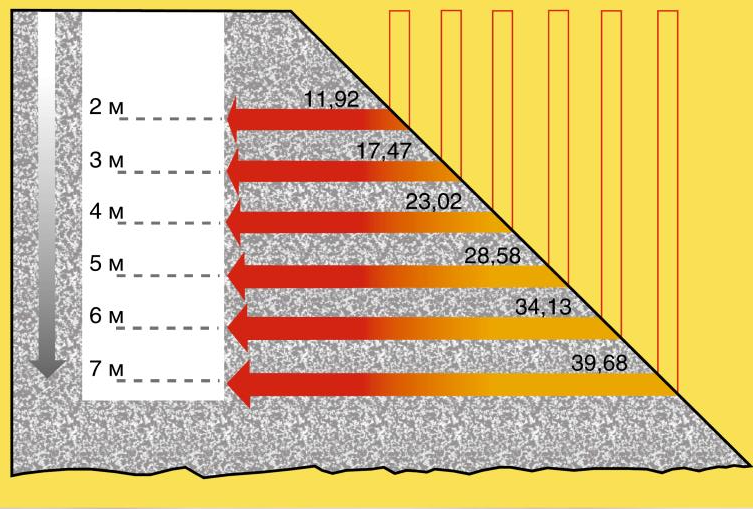 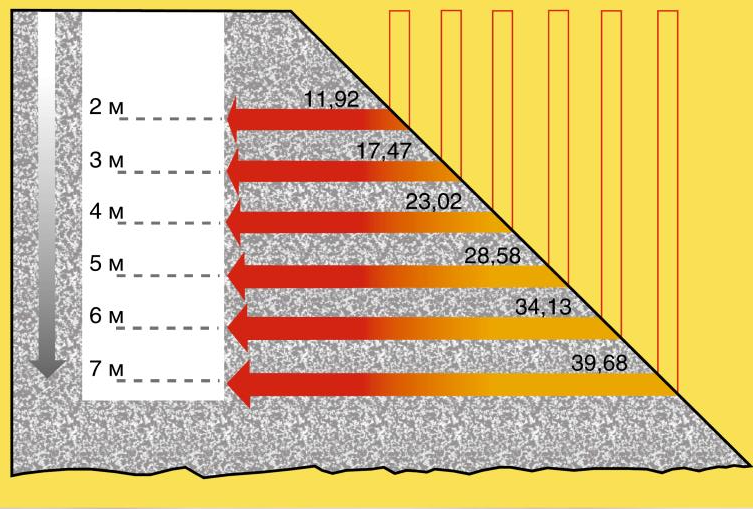 განათხარის კედლების გამაგრების ფარის ნიმუში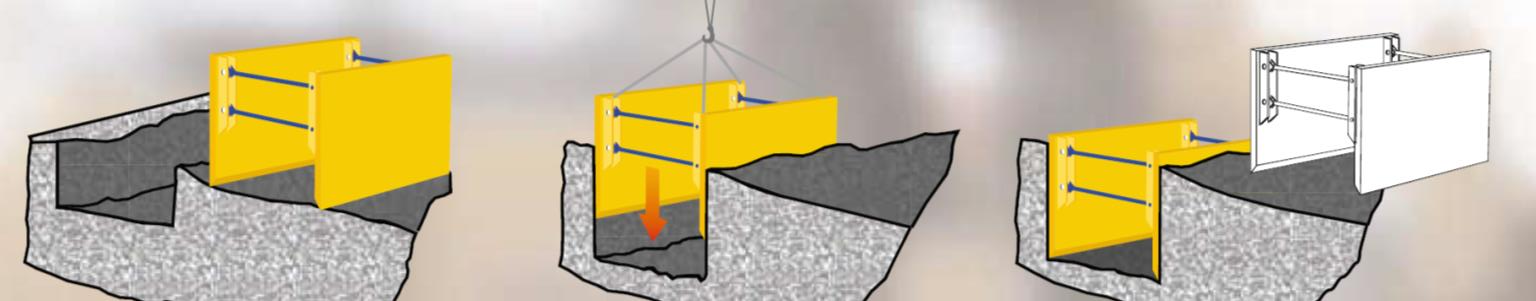 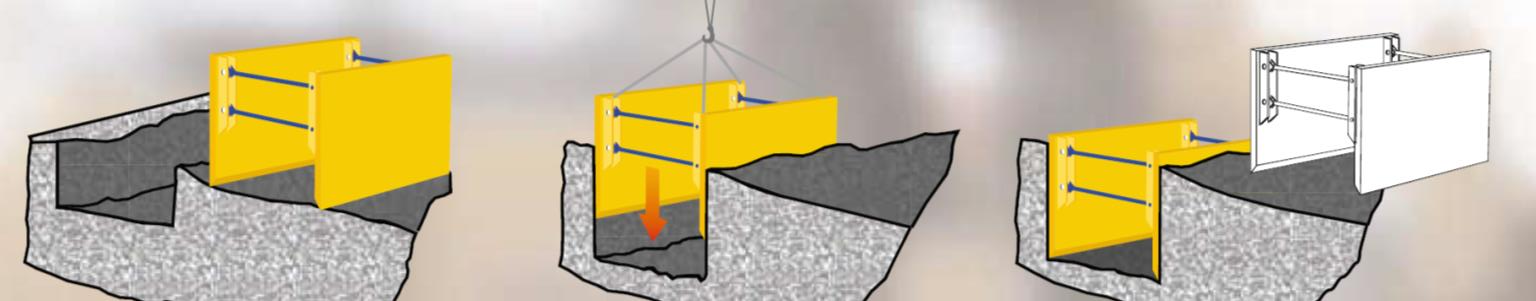 საკონტაქტო პირი (ტექნიკური მიმართულებით) შრომის უსაფრთხოების სამსახურის უფროსი გაგა ტყემალაძე577 245 241gtkemaladze@gwp.geსაკონტაქტო პირი (შესყიდვების მიმართულებით)შესყიდვების სპეციალისტი ქეთი კანდელაკი599 19 25 00kekandelaki@gwp.ge